                                                          FO-DEVE-2104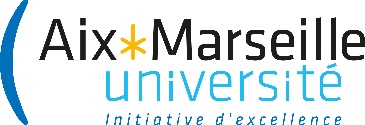  AUTORISATION POUR DROIT A L’IMAGE/CESSION DE DROIT A L’IMAGE___________________________________________________________________________Je soussigné(e):Monsieur           MadameNOM:………………………………………………………PRENOM: …………………………………………………………...………………………     TEL: ……………………………………………………….MAIL: ………………………………………………………………………………………….majeur et en capacité de signer ce formulaire en mon nom.en qualité de père    en qualité de mère    en qualité de représentant légal de mon enfant mineur :Nom: ……………………………………………………………………………………Prénom ………………………………………………………Date de naissance……......…………………………………………………………………………………………………………………………..____________________________________________________________________________________AUTORISATION POUR DROIT A L’IMAGEautorise à utiliser ma/sa photographie pour un usage en interneautorise à utiliser ma/sa photographie pour un trombinoscopen’autorise à pas à utiliser ma/sa photographie.________________________________________________________________________________________CESSION DE DROIT A L’IMAGEautorise   n’autorise pasle président d’Aix-Marseille Université ou son représentant                                                                                         Jardin du Pharo –58, boulevard Charles Livon –13284Marseille Cedex 07à me/le filmer ou me/le photographier (textes, sons, images) en vue d’une reproduction sur tout type de publication dans le but d’une conservation, diffusion et/ou représentation par télédiffusion en direct ou en différé sur tout ou partie des différents supports de communication externe ou interne d’Aix-Marseille Université, actuellement disponibles ou à venir et dont la liste figure ci-dessous:      Supports papiers, informatiques, pédagogiques et numériquesPrésence lors d’évènementsPublicité ayant pour objet la promotion d’Aix-Marseille Université et associés.Ces supports auront une diffusion non commerciale auprès de nos publics cibles (partenaires, étudiants, enseignants,….)Cette autorisation est valable pour une durée de 20 ans et est accordée à titre gratuit et à des fins exclusivement d’information, de formation, d’enseignement et de recherche. Cette exploitation ne devra pas porter atteinte à la vie privée ou à la réputation ou à toute autre utilisation préjudiciable.Fait en 1 exemplaire à…………………………………………., le…………………………									Signature